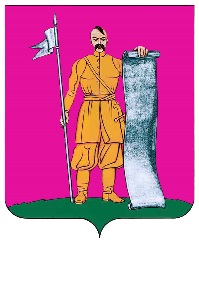 АДМИНИСТРАЦИЯ СТАРОЩЕРБИНОВСКОГО СЕЛЬСКОГО ПОСЕЛЕНИЯ ЩЕРБИНОВСКОГО РАЙОНАПОСТАНОВЛЕНИЕот 21.09.2021                                                                                                      № 249ст-ца СтарощербиновскаяОб установлении Порядка применения взысканийза несоблюдение муниципальным служащим администрации Старощербиновского сельскогопоселения Щербиновского района ограниченийи запретов, требований о предотвращенииили об урегулировании конфликта интересови неисполнение обязанностей, установленныхв целях противодействия коррупцииВ соответствии с Трудовым кодексом Российской Федерации, Федеральным законом от 2 марта 2007 г. № 25-ФЗ «О муниципальной службе в Российской Федерации», Федеральным законом от 25 декабря 2008 г. № 273-ФЗ «О противодействии коррупции» и на основании подготовленного прокуратурой Щербиновского района модельного муниципального нормативного правового акта от 28 июня 2021 г. № 22-05-2021, руководствуясь Уставом Старощербиновского сельского поселения Щербиновского района п о с т а н о в л я е т:1. Установить Порядок применения взысканий за несоблюдение муниципальным служащим администрации Старощербиновского сельского поселения Щербиновского района ограничений и запретов, требований о предотвращении или об урегулировании конфликта интересов и неисполнение обязанностей, установленных в целях противодействия коррупции (приложение).2. Общему отделу администрации Старощербиновского сельского поселения Щербиновского района (Шилова И.А.) настоящее постановление:1) разместить в информационно-телекоммуникационной сети «Интернет» на официальном сайте администрации Старощербиновского сельского поселения Щербиновского района (http://starscherb.ru) в меню сайта «Нормотворческая деятельность», «Постановления администрации», «за 2021 год»;2) официально опубликовать в периодическом печатном издании «Информационный бюллетень органов местного самоуправления Старощербиновского сельского поселения Щербиновского района».3. Контроль за выполнением настоящего постановления возложить на начальника организационно-правового отдела администрации Старощербиновского сельского поселения Щербиновского района Голиченко А.Г.4. Постановление вступает в силу на следующий день после его официального опубликования. Глава Старощербиновского сельскогопоселения Щербиновского района                                                    В.Г. Подолянко     ПриложениеУСТАНОВЛЕНпостановлениемадминистрацииСтарощербиновскогосельского поселенияЩербиновского района от 21.09.2021 № 249ПОРЯДОКприменения взысканий за несоблюдениемуниципальным служащим администрации Старощербиновского сельского поселенияЩербиновского района ограничений и запретов,требований о предотвращении или об урегулировании конфликта интересови неисполнение обязанностей, установленныхв целях противодействия коррупции1. Настоящий Порядок применения взысканий за несоблюдение муниципальным служащим администрации Старощербиновского сельского поселения Щербиновского района ограничений и запретов, требований о предотвращении или об урегулировании конфликта интересов и неисполнение обязанностей, установленных в целях противодействия коррупции разработан в соответствии с Трудовым кодексом Российской Федерации, федеральными законами от          2 марта 2007 г. № 25-ФЗ «О муниципальной службе в Российской Федерации», от 25 декабря 2008 г. № 273-ФЗ «О противодействии коррупции» и определяет порядок применения взысканий, предусмотренных статьями 14.1, 15 и 27 Федерального закона от 2 марта 2007 г. № 25-ФЗ «О муниципальной службе в Российской Федерации».2. Настоящий Порядок применения взысканий за несоблюдение муниципальным служащим администрации Старощербиновского сельского поселения Щербиновского района ограничений и запретов, требований о предотвращении или об урегулировании конфликта интересов и неисполнение обязанностей, установленных в целях противодействия коррупции направлен на применение мер дисциплинарного воздействия в целях повышения ответственности муниципального служащего администрации Старощербиновского сельского поселения Щербиновского района (далее - муниципальный служащий администрации) за соблюдение ограничений и запретов, требований законодательства о противодействии коррупции.3. За совершение дисциплинарного проступка - неисполнение или ненадлежащее исполнение муниципальным служащим администрации по его вине возложенных на него служебных обязанностей - представитель нанимателя (работодатель) имеет право применить следующие дисциплинарные взыскания:1) замечание;2) выговор;3) увольнение с муниципальной службы по соответствующим основаниям, в том числе в связи с утратой доверия в случаях совершения правонарушений, установленных статьями 14.1 и 15 Федерального закона от 2 марта 2007 г. № 25-ФЗ «О муниципальной службе в Российской Федерации».4. Взыскания, предусмотренные пунктом 3 Положения, применяются на основании:1) доклада о результатах проверки, проведенной уполномоченных должностных лиц администрации Старощербиновского сельского поселения Щербиновского района по профилактике коррупционных и иных правонарушений;2) рекомендации комиссии по соблюдению требований к служебному поведению муниципальных служащих и урегулированию конфликта интересов в случае, если доклад о результатах проверки направлялся в комиссию;3) доклада уполномоченных должностных лиц администрации Старощербиновского сельского поселения Щербиновского района по профилактике коррупционных и иных правонарушений о совершении коррупционного правонарушения, в котором излагаются фактические обстоятельства его совершения, и письменного объяснения муниципального служащего только с его согласия и при условии признания им факта совершения коррупционного правонарушения (за исключением применения взыскания в виде увольнения в связи с утратой доверия);4) объяснений муниципального служащего администрации;5) иных материалов.При применении взысканий учитываются характер совершенного муниципальным служащим администрации коррупционного правонарушения, его тяжести и обстоятельства, при которых оно совершено, соблюдение муниципальным служащим других ограничений и запретов, требований о предотвращении или об урегулировании конфликта интересов и исполнение им обязанностей, установленных в целях противодействия коррупции, а также предшествующих результатов исполнения муниципальным служащим администрации своих должностных обязанностей.5. До применения дисциплинарного взыскания представитель нанимателя (работодатель) должен затребовать от муниципального служащего администрации письменное объяснение. Если по истечении двух рабочих дней указанное объяснение муниципальным служащим администрации не предоставлено, то составляется соответствующий акт.Непредоставление муниципальным служащим администрации объяснения не является препятствием для применения дисциплинарного взыскания.6. За каждый дисциплинарный проступок может быть применено только одно дисциплинарное взыскание.7. Взыскания, предусмотренные статьями 14.1, 15 и 27 Федерального закона от 25 декабря 2008 г. № 25-ФЗ «О муниципальной службе в Российской Федерации», применяются не позднее шести месяцев со дня поступления информации о совершении муниципальным служащим коррупционного правонарушения, не считая периодов временной нетрудоспособности муниципального служащего администрации, нахождения его в отпуске, и не позднее трех лет со дня совершения им коррупционного правонарушения. В указанные сроки не включается время производства по уголовному делу.8. В муниципальном правовом акте о применении к муниципальному служащему администрации  взыскания в случае совершения им коррупционного правонарушения в качестве основания применения взыскания указывается часть 1 или 2 статьи 27.1 Федерального закона от 2 марта 2007 г. № 25-ФЗ «О муниципальной службе в Российской Федерации».9. Муниципальный правовой акт о применении дисциплинарного взыскания объявляется муниципальному служащему администрации под роспись в течение трех рабочих дней со дня его издания, не считая времени отсутствия муниципального служащего администрации на работе. Если муниципальный служащий администрации отказывается ознакомиться с указанным муниципальным правовым актом под роспись, то составляется соответствующий акт.10. Сведения о применении к муниципальному служащему администрации взыскания в виде увольнения в связи с утратой доверия включаются в реестр лиц, уволенных в связи с утратой доверия, предусмотренный статьей 15 Федерального закона от 25 декабря 2008 г. № 273-ФЗ «О противодействии коррупции».11. Дисциплинарное взыскание может быть обжаловано муниципальным служащим администрации Старощербиновского сельского поселения Щербиновского района в соответствии с действующим законодательством Российской Федерации.Начальникорганизационно-правовогоотдела администрацииСтарощербиновскогосельского поселенияЩербиновского района                                                                      А.Г. Голиченко